Initial setup: these instructions are for getting a version of the linux operating system working on your Windows machine.  This allows you to use the same linux commands (e.g. for navigation and making directories) as you would on a remote linux machine.  These also show you how to install the Anaconda distribution of python in that linux environment, and make plots appear.Thanks to Amanda Manaster, Alexander Islas and other students from the 2020 Effective computing class for putting this together.NOTE: You can also have a separate installation of Anaconda python that works directly in your Windows operating system.  Just get the most recent graphical installer for Windows from here: https://www.anaconda.com/ and follow their directions.Activate WSLNavigate to: Control Panel>Programs>Programs and Features>Turn Windows features on and offCheck: Windows Subsystem for LinuxClick OK and let system rebootGetting LinuxGo to Microsoft Store and search for UbuntuDownload Ubuntu for WindowsOpen Ubuntu and create a user account and passwordNote: from here, using bash in the windows Command Prompt gets you to the same Linux style prompt.In Ubuntu, enter: sudo apt-get update && sudo apt-get upgradeInstall Python in Ubuntu:Find the latest version of Anaconda for Linux at: https://repo.anaconda.com/archive/ in any browser. Find the version with “Linux-x86_64.sh” at the end.Find the version number as “Anaconda3-{version_number}-Linux”Use that version number in step 3.b and 3.c without the curly brackets.Enter: wget https://repo.anaconda.com/archive/Anaconda3-{version_number}-Linux-x86_64.shEnter: bash Anaconda3-{version_number}-Linux-x86_64.sh , and wait.When prompted, select ‘yes’ to add to PATH, selection defaults to ‘no’Enter: conda list, if this shows an error about ‘command not found’, conda was not added to path, continue, else skip to step 4.Enter: nano ~/.bashrcAt the bottom of the file add: export PATH=~/anaconda3/bin:$PATH , save and close file. Using Ctrl + o and then ctrl + xEnter: source ~/.bashrcEnter: conda list, now you should end up with a list of available modulesUpdate Python:Enter: conda update --allPip installTry: pip install netCDF4 seawater gsw For the modules that give an error (often gsw), continue to 4.cConda installconda install [package_name], without brackets.For the modules that give an error, continue to 4.dConda install through channelsconda install -c conda-forge [package_name], without brackets.Verify that Python works in Ubuntu:Enter: ipython --pylabEnter:import matplotlib.pyplot as plt import numpy as np x = np.linspace(0,10,1000) y = np.sin(x**2) plt.plot(x,y)If the plot doesn’t show, continue to step 6 or within the same ipython enter:plt.savefig(“[filepath]/[filename].png”)To display graphics from Ubuntu:Download and install Xming X Server for Windowshttps://sourceforge.net/projects/xming/Keep the default settingsLaunch Xming It should show up in your system tray (the X icon being visible means it’s running)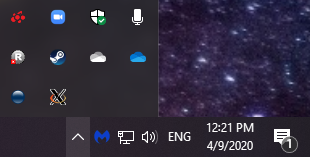 Tell Ubuntu where to display the graphicsexport DISPLAY=localhost:0.0Add the previous command to ~/.bashrc to make it permanentnano ~/.bashrcAdd export DISPLAY=localhost:0.0 to the end of the file and save it (Ctrl+O to write to the file, hit ‘enter’, then Ctrl-X to exit)Run source ~/.bashrcTry Step 5 againIf step 5 still doesn’t show the plot, check your backend in ipythonEnter: import matplotlib and then matplotlib.get_backend()If the backend is agg, go to the next step.Install libraries to get the correct backend (for Ubuntu, we want our backend to be TkAgg).sudo apt-get install tcl-dev tk-dev python-tk python3-tkTry Step 5 again, but enter ipython --pylab=tk to set the backend.